PROJETO DE LEI Nº 104/2017DATA: 22 de agosto de 2017Institui e inclui no Calendário Oficial de Eventos do Município de Sorriso/MT o “OUTUBRO ROSA”, e dá outras providências.PROFESSORA SILVANA – PTB e vereadores abaixo assinados, com assento nesta Casa, com fulcro no Artigo 108, do Soberano Plenário propõem o seguinte Projeto de Lei:Art. 1º Fica instituído e incluído no Calendário Oficial de Eventos do Município de Sorriso/MT o “OUTUBRO ROSA”, a ser comemorado, anualmente, no mês de outubro.Art. 2° São objetivos do mês “OUTUBRO ROSA”:I - O município aderir ao movimento internacional de prevenção, promoção e combate ao câncer de mama nas mulheres;II - conscientizar as mulheres sobre a importância do diagnóstico precoce do câncer de mama;III – realizar ações diversas para a saúde da mulher.Art. 3° O Poder Público Municipal realizará ações educativas envolvendo a população, em parceria com instituições públicas e privadas, organizações não governamentais e profissionais da área de saúde.Parágrafo único: Os órgãos públicos e privados poderão adotar diversos motivos para lembrar a campanha, como: os colaboradores utilizar o símbolo internacional do laço rosa; iluminação, tecidos, pinturas, ornamentações, dos prédios na cor rosa; veículos de comunicação social, redes sociais, eventos falando da importância da campanha; atividades específicas na Secretaria Municipal de Saúde e Saneamento priorizando a campanha nas Unidades de Saúde da Família para prevenção do câncer de mama, dentre outras.Art. 4º Esta Lei entra em vigor na data de sua publicação, ficando revogada a Lei 1.368, de 24 de junho de 2005.Câmara Municipal de Sorriso, Estado de Mato Grosso, 22 de agosto de 2017.JUSTIFICATIVACada ano vem aumentando a adesão ao movimento mundial "Outubro Rosa", que visa chamar atenção, diretamente, para a realidade atual do câncer de mama e a importância do diagnóstico precoce.O objetivo deste Projeto de Lei é consolidar na sociedade, massificando na população a necessidade de realizar ações preventivas contra o câncer que mutila e mata tantas mulheres.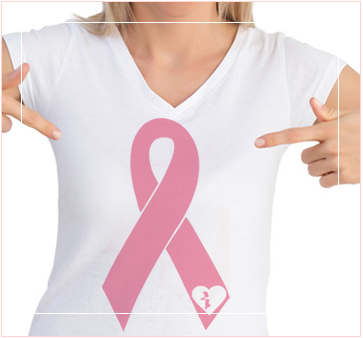 O importante é, na realidade, focar este sério assunto nos 12 meses do ano, já que a doença é implacável e se faz presente não só no mês de outubro. No entanto, este mês é representativo para a causa, tornando-se especial e destacado dos demais.O Outubro Rosa é um movimento internacional que visa ao estímulo à luta contra o câncer de mama. Essa ação iniciou-se em 1997, nos Estados Unidos, e foi ganhando o mundo como uma forma de conscientização acerca da importância de um diagnóstico precoce e de alerta para a grande quantidade de mortes relacionadas com essa doença.O símbolo da campanha é um laço rosa, que foi feito, inicialmente, pela Fundação Susan G. Komen e distribuído na primeira corrida pela cura do câncer de mama em 1990. Esses laços rosas popularizaram-se e foram usados posteriormente para enfeitar locais públicos e outros eventos que lutavam por essa causa.Além do laço rosa, muitas cidades passaram a iluminar os seus monumentos públicos com luz rosa para dar maior destaque ao mês de luta contra a doença. No Brasil, o primeiro sinal de simpatia pelo movimento aconteceu em outubro de 2002, quando o monumento Mausoléu do Soldado Constitucionalista, também chamado de Obelisco do Ibirapuera, em São Paulo, foi iluminado de rosa. Em outubro de 2008, o movimento ganhou força e várias cidades brasileiras foram iluminadas como uma forma de chamar a atenção para a saúde da mulher.O câncer de mama é o mais comum entre as mulheres em todo o mundo, sendo raro em homens. Normalmente a doença é diagnosticada em exames de rotina quando se percebe um nódulo na região dos seios. Entretanto, muitas vezes, os nódulos não podem ser sentidos, sendo, portanto, fundamental a realização de exames de imagem. O exame mamográfico é o principal exame realizado para diagnóstico e deve ser feito por mulheres entre 40 e 69 anos de idade.O autoexame das mamas era bastante recomendado como forma de detecção da doença, entretanto, em virtude da dificuldade de algumas mulheres de entenderem a anatomia do órgão, falsos resultados eram obtidos. Nódulos pequenos podem não ser sentidos, o que pode causar a falsa impressão de que a mulher está saudável e retardar a consulta ao médico. Todavia, é importante ressaltar que o autoexame, junto a exames periódicos, pode salvar vidas.O câncer de mama possui significativos índices de cura, que giram em torno dos 95% quando descoberto precocemente. O tratamento normalmente consiste em uma cirurgia para a retirada do tumor e a complementação com técnicas de radioterapia e quimioterapia.Apesar de muitas vezes o câncer de mama não possuir causa específica, algumas medidas podem ser tomadas como prevenção. A principal forma de prevenir-se é ter uma alimentação saudável, balanceada e rica em alimentos de origem vegetal. É importante também evitar embutidos e o consumo excessivo de carne vermelha. Atividades físicas e hábitos saudáveis de vida, como não fumar nem ingerir bebida alcoólica, também ajudam a evitar a doença.O diagnóstico precoce é essencial para a cura dessa doença, sendo assim, é fundamental procurar regularmente o médico.Face à enorme relevância do tema, conto com o apoio dos nobres pares para deliberar favoravelmente a matéria com o intuito de massificar este trabalho em nosso município, conscientizando nossa população sobre a importância da prevenção.Câmara Municipal de Sorriso, Estado de Mato Grosso, 22 de agosto de 2017.PROFESSORA SILVANAVereadora PTBBRUNO DELGADOVereador PMBMAURICIO GOMESVereador PSBFÁBIO GAVASSOVereador PSBPROFESSORA MARISAVereadora PTBCLAUDIO OLIVEIRAVereador PRPROFESSORA SILVANAVereadora PTBBRUNO DELGADOVereador PMBMAURICIO GOMESVereador PSBFÁBIO GAVASSOVereador PSBPROFESSORA MARISAVereadora PTBCLAUDIO OLIVEIRAVereador PR